КАРАР                                               № 51                        ПОСТАНОВЛЕНИЕ10 октябрь 2023 йыл                                                           10 октября 2023 годаО внесении изменений в  Положение о материальном стимулировании работников администрации сельского поселения Соколовский  сельсовет муниципального района Давлекановский районВ соответствии с Трудовым кодексом Российской Федерации, Федеральным законом от 06.10.2003 № 131-ФЗ «Об общих принципах организации местного самоуправления в Российской Федерации», Федеральным законом от 02.03.2007 № 25-ФЗ «О муниципальной службе в Российской Федерации», Законом Республики Башкортостан от 18.03.2005 № 162-з «О местном самоуправлении в Республике Башкортостан», Законом Республики Башкортостан от 16.07.2007 № 453-з «О муниципальной службе в Республике Башкортостан», постановлением Правительства Республики Башкортостан от 24.12.2013 № 610 «Об утверждении нормативов формирования расходов на оплату труда в органах местного самоуправления в Республике Башкортостан» п о с т а н о в и л:Внести изменения в Положение о материальном стимулировании работников администрации сельского поселения Соколовский  сельсовет муниципального района Давлекановский район, утвержденное постановлением администрации сельского поселения Соколовский сельсовет муниципального района Давлекановский район от 31декабря 2019года №80 (далее Положение) следующие изменения.Пункт 2.2.2. главы 2 Положения дополнить абзацами следующего содержания:«Единовременная выплата производится также в связи с праздничными датами по распоряжению Правительства Республики Башкортостан, в связи с подготовкой и проведением Дня местного самоуправления, в связи с празднованием Дня Весны и труда, Дня Победы, Дня России, Дня Республики Башкортостан, Дня Конституции Российской Федерации, Дня Конституции Республики Башкортостан, Дня защитника Отечества, Международного женского дня 8 Марта, юбилейных дат добровольного вхождения Башкирии в состав России, за подготовку и организацию проведения выборов депутатов всех уровней и в прочих случаях при проведении общественно значимых мероприятий.Единовременная выплата выплачивается с использованием дополнительно выделенных денежных средств, за счет доходной части бюджета и свободного остатка средств бюджета.»;Единовременная выплата выплачивается при наличии денежных средств в бюджете сельского поселения Соколовский  муниципального района Давлекановский район Республики Башкортостан на указанные цели.   Пункт 3.2.2. главы 3 Положения дополнить абзацами следующего содержания:«Единовременная выплата производиться также в связи с праздничными датами по распоряжению Правительства Республики Башкортостан, в связи с подготовкой и проведением Дня местного самоуправления, в связи с празднованием Дня Весны и труда, Дня Победы, Дня России, Дня Республики Башкортостан, Дня Конституции Российской Федерации, Дня Конституции Республики Башкортостан, Дня защитника Отечества, Международного женского дня 8 Марта, юбилейных дат добровольного вхождения Башкирии в состав России, за подготовку и организацию проведения выборов депутатов всех уровней и в прочих случаях при проведении общественно значимых мероприятий.Единовременная выплата выплачивается с использованием дополнительно выделенных денежных средств, за счет доходной части бюджета и свободного остатка средств бюджета.».Настоящее постановление подлежит обнародованию в установленном порядке, размещению на официальном сайте Совета Давлекановский район Республики Башкортостан в сети Интернет (раздел «Поселения муниципального района»).Контроль за исполнением настоящего постановления оставляю за собой.Глава сельского поселения                                               А.К.Шарафутдинов Башҡортостан РеспубликаһыДәүләкән районымуниципаль районыныңСоколовка аүыл Советыауыл биләмәһе хакимиәте453401, Дәүләкән районы,Соколовка ауылы, Мәктәп  урамы, 14тел. (34768) 3-71-19, факс 3-71-44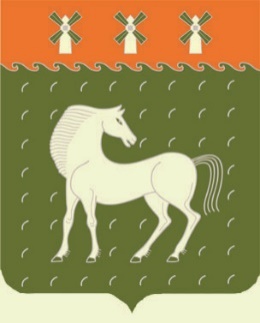 Администрациясельского поселенияСоколовский сельсоветмуниципального района Давлекановский районРеспублики Башкортостан453401, Давлекановский район,д. Соколовка, ул. Школьная, 14тел. (34768) 3-71-19, факс 3-71-44